GRUPA MUCHOMORKI – Tematy tygodniowe i cele pracy na miesiąc Kwiecień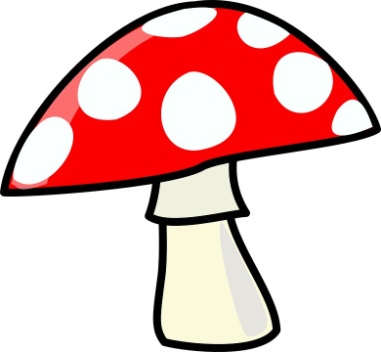 Tydzień 1 –  04.04.-08.04W GOSPODARSTWIE-poszerzenie wiadomości nt.  zwierząt hodowanych na wsi-wzbogacanie wiedzy na temat korzyści jakie czerpie człowiek z hodowli zwierząt-rozwijanie sprawności manualnej-wdrażanie do utrzymania porządku w miejscu pracy- korygowanie wad mowy i zaburzeń słuchu-kształtowanie umiejętności prawidłowego przeliczania-wysłuchanie  treści opowiadania-zachęcanie do wypowiadania się na forum grupy-utrwalenie nazw wybranych zwierząt-doskonalenie spostrzegawczości-rozwijanie procesów analizy i syntezy wzrokowejrozwijanie umiejętności matematycznych: przeliczania, porównywania, orientacji przestrzennej-wyrabianie zręczności i zwinności-wzbudzanie zainteresowań muzyką klasyczną-poznanie  instrumentów smyczkowych-rozwijanie wyobraźni-doskonalenie koordynacji wzrokowo – ruchowej- usprawnianie narządów artykulacyjnychusprawnianie grafomotoryki-doskonalenie orientacji przestrzennejTydzień 2 – 11.04.-15.04.WIELKANOC-zapoznanie z niektórymi tradycjami wielkanocnymi-zachęcanie do wypowiadania się na forum grupy-rozwijanie inwencji twórczej-doskonalenie umiejętności posługiwania się nożyczkami-wdrażanie do zachowania porządku w miejscu pracy-wdrażanie do uważnego słuchania-wdrażanie do wypowiadania się pełnymi zdaniami-zapoznanie ze słowami i melodią piosenki-ćwiczenie pamięci-kształtowanie umiejętności prawidłowego  liczenia-utrwalenie nazw figur geometrycznych-doskonalenie sprawności ruchowej dziecka-rozwijanie umiejętności ilustrowania piosenki -czerpanie radości ze wspólnej zabawy-rozwijanie pomysłowości -usprawnianie koordynacji wzrokowo – ruchowej -doskonalenie śpiewu zbiorowego -segreguje wg wzoru, porównuje liczebność-poznanie tradycji ozdabiania jajek-doskonalenie umiejętności wypowiadania się na określony temat-wyrabianie skoczności i wytrwałości-zachęcanie do częstego przebywania na świeżym powietrzuTydzień 3 – 19.04.-22.04.ZABAWY W TEATR-poszerzanie wiadomości dziecka na temat pracy ludzi w teatrze-wdrażanie do uważnego słuchania-rozwijanie inwencji twórczej-doskonalenie umiejętności posługiwania się nożyczkami-wdrażanie do zachowania bezpieczeństwa-rozwijanie wyobraźni i inwencji twórczej -wdrażanie do wypowiadania się całymi zdaniami-poszerzanie wiedzy nt. teatru   -kształtowanie zamiłowania do sztuki i sceny- kształtowanie umiejętności  prawidłowego posługiwania się liczebnikami porządkowymi-utrwalenie nazw figur geometrycznych-doskonalenie sprawności ruchowej dziecka-zachęcanie do udziału w zabawach muzycznych -usprawnianie narządów artykulacyjnych-rozwijanie wyobraźni-wdrażanie do utrzymywania rozwijanie kompetencji  językowych-ćwiczenie wrażliwości słuchowej-zachęcanie do wystąpień przed grupąTydzień 4 -25.04.-29.04.ZWIERZĘTA DOMOWE-poznanie nowych wiadomości  dzieci na temat ptaków hodowanych w domu-wdrażanie do uważnego słuchania czytanego przez nauczyciela utworu-doskonalenie umiejętności wycinania po śladzie-wzbogacanie wiadomości nt.  piesków i sposobów opieki nad nimi poznanie niektórych ras i  zwyczajów kota-zachęcanie do wypowiedzi wielozdaniowych-interesowanie się  muzyką poważną-wyrabianie umiejętności ruchowego reagowania na dźwięki muzyczne-utrwalenie nazw i wyglądu figur geometrycznych-zachęcanie do rytmicznego poruszania się-zachęcanie do posługiwania się  nazwami figur geometrycznych-doskonalenie umiejętności liczenia-rozwijanie sprawności manualnej- rozwijanie skoczności i koordynacji ruchówrozwijanie zainteresowań muzycznych-uwrażliwianie na dźwięki o różnym natężeniu-wdrażanie do estetycznego wykonywania pracy-doskonalenie sprawności manualnej-rozwijanie umiejętności  wypowiadania się na określony temat-doskonalenie sprawności manualne-nauka przewrotu do przodu-rozwijanie skoczności i koordynacji ruchów-rozwijanie umiejętności prawidłowego przeliczania liczebnikami porządkowymi